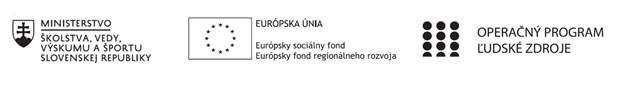 Správa o činnosti pedagogického klubuPríloha:Prezenčná listina zo stretnutia pedagogického klubu.Príloha správy o činnosti pedagogického klubu                                                                                             PREZENČNÁ LISTINAMiesto konania stretnutia: Súkromná škola umeleckého priemyslu, Samova 14, NitraDátum konania stretnutia: 15.06.2021Trvanie stretnutia: od 13:00 hod 	do 16:00 hod	Zoznam účastníkov/členov pedagogického klubu:Meno prizvaných odborníkov/iných účastníkov, ktorí nie sú členmi pedagogického klubu  a podpis/y:Prioritná osVzdelávanieŠpecifický cieľ1.2.1 Zvýšiť kvalitu odborného vzdelávania a prípravy reflektujúc potreby trhu prácePrijímateľSúkromná škola umeleckého priemyslu, Samova 14, NitraNázov projektuZrkadlo k praxiKód projektu  ITMS2014+NFP312010Z850Názov pedagogického klubuMotion dizajnDátum stretnutia  pedagogického klubu15.06.21Miesto stretnutia  pedagogického klubuMiestnosť č.303Meno koordinátora pedagogického klubuMgr. Lenka DojčanováOdkaz na webové sídlo zverejnenej správyhttps://www.ssusnitra.sk/motion-dizajn/Manažérske zhrnutie:Kľúčové slová: náplň práce, UI / UX dizajn, motion capture, motion dizajn, pohyblivá grafika, ŠkVP,
Adobe XD, Adobe Character Animator
Export grafických elementov od programu Adobe XD
Typy animacií v programe Adobe XD
Tvorba podkladov pre animáciu v programe Adobe Photoshop
Export podkladov pre animáciu do programu Adobe Character AnimatorHlavné body, témy stretnutia, zhrnutie priebehu stretnutia:Export grafických elementov od programu Adobe XD
– Typy animacií v programe Adobe XD
– Tvorba podkladov pre animáciu v programe Adobe Photoshop
– Export podkladov pre animáciu do programu Adobe Character AnimatorZávery a odporúčania:Hlavnými témami stretnutia bola tvorba animácií a prechodov v programe na tvorbu aplikácií
Adobe XD a príprava podkladov pre animovanie postavičky v programe Adobe Character Anima-
tor. V priebehu stretnutia sa zúčastnení postupne oboznámili so zásadami práce v oboch
programoch.Vypracoval (meno, priezvisko)Mgr. Lenka DojčanováDátum15.06.21PodpisSchválil (meno, priezvisko)Mgr. Lenka DojčanováDátum15.06.21PodpisPrioritná os:VzdelávanieŠpecifický cieľ:1.2.1 Zvýšiť kvalitu odborného vzdelávania a prípravy reflektujúc potreby trhu prácePrijímateľ:Súkromná škola umeleckého priemyslu, Samova 14, 949 01 NitraNázov projektu:Zrkadlo v praxiKód ITMS projektu:NFP312010Z850Názov pedagogického klubu:Motion dizajnč.Meno a priezviskoPodpisInštitúcia1Lenka DojčanováSŠUP Nitra2Henrich KrutýSŠUP Nitra3Jozef DobišSŠUP Nitra4Ivan GregušSŠUP Nitra5Jana MárkusSŠUP Nitra6Eva FabováSŠUP Nitra7Žofia MajerskáSŠUP Nitrač.Meno a priezviskoPodpisInštitúcia